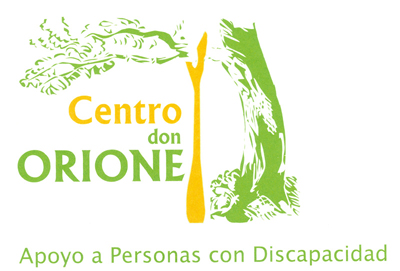 SERVICIO PÚBLICO DE PLAZAS DE CENTRO OCUPACIONAL PARA PERSONAS CON DISCAPACIDAD INTELECTUAL EN EL ÁMBITO DEL PRINCIPADO DE ASTURIASAÑO 2021CARACTERÍSTICAS GENERALES DE LAS ACTIVIDADES REALIZADAS		La información recogida en el presente documento ha sufrido diversas modificaciones en algunos de sus apartados que vienen convenientemente recogidas en la memoria anual del servicio de alojamiento residencial debido a la situación sanitaria sobrevenida por Covid-19 a lo largo del 2021. Dichas variaciones se han ido adaptando a la situación sanitaria existente en cada momento y a las recomendaciones sanitarias que se nos han hecho llegar desde diferentes estamentos, procediendo desde hace un tiempo hacia acá a una paulatina desescalada en las medidas implantadas en nuestro servicio por la llegada de la pandemia por Covid-19.1. Horario tipo de días laborales y festivos	El Centro Ocupacional y de Apoyo a la Integración ha funcionado a lo largo del año 2021 con un horario modificado para poder aplicar por parte de los profesionales de atención directa las medidas higiénico-sanitarias necesarias para la realización del servicio. El horario de atención directa de los usuarios ha sido de 10 h. y 16,30 h., añadiéndose horario de organización y realización de desinfección entre 9'30 y 10 h.  y 16:30 y 17:00 h. por parte de los profesionales,  incluyendo el horario de comedor entre 13 y 15 h. Permanece abierto durante todo el año, distribuyéndose el horario de la siguiente manera:Centro Ocupacional y de Apoyo a la Integración09:30-10:00. Preparación y programación actividades. Llegada usuarios10:00-11:20. Taller11:20-11:40. Recreo11:40-13:00. Taller13:00-14:30. Comida14:30-15:30. Taller15:30-16:30. Taller. Conclusión jornada16:30-17:00. Desinfección espacios.Los profesionales con función de monitor de taller realizan su jornada a tiempo total en el horario íntegro de Centro de Apoyo a la Integración	Los profesionales de apoyo realizan media jornada (sesión de mañana o de tarde) completando el resto de la jornada en sección de alojamiento. (No se ha implementado esta figura a lo largo del año 2021 para cumplimiento de protocolos y recomendaciones sanitarias implementados por la situación sanitaria derivada de la pandemia por Covid-19)	El fisioterapeuta realiza su labor a través de sesiones individuales de fisioterapia y sesiones grupales de mantenimiento físico. (No se ha implementado esta figura a lo largo del año 2021 para cumplimiento de protocolos y recomendaciones sanitarias implementados por la situación sanitaria derivada de la pandemia por Covid-19)	La logopeda realiza su actividad de forma puntual mediante la impartición de talleres concretos a lo largo del curso. (No se ha implementado esta figura a lo largo del año 2021 para cumplimiento de protocolos y recomendaciones sanitarias implementados por la situación sanitaria derivada de la pandemia por Covid-19)	Existe desde el año 2020 la figura del coordinador del centro ocupacional con labores de organización, seguimiento y coordinación de dicha actividad que a lo largo del presente año ha quedado adscrita únicamente al servicio de CAI de nuestro centro.2. Modo en que están organizadas y ejecutadas CENTRO DE APOYO A LA INTEGRACIÓNPROGRAMAS OFRECIDOS Área de promoción de la autonomía y la saludProgramas de desarrollo de la autonomía personal en la vida cotidiana:Objetivo: Apoyar el mayor grado de independencia posible y de desarrollo de la autonomía personal en los distintos ámbitos de la vida cotidiana.Hábitos de autocuidado y aseo personalCuidar el aspecto externo e higiene personal.Uso adecuado de indumentaria apropiada a cada actividad.Orden y limpieza de materiales y estancias de actividadOrientación y desenvolvimientoDesenvolverse dentro o fuera del recintoEducación vialHacer recadosManejo del tiempo y gestión adecuada del mismoManejo del dineroConocer monedas y billetesSaber hacer una compraReconocer diferentes tiendas y comerciosAdministración monetaria y compra Programas de estimulación y mantenimiento psicofísico y apoyo al envejecimiento positivo:Objetivo: Proporcionar estimulación y actividades dirigidas a potenciar las habilidades funcionales así como un adecuado ajuste emocional de modo que se favorezca el desarrollo y mantenimiento de la autonomía personal y de la salud integral de la persona con discapacidad así como proporcionar conocimientos, hábitos saludables y actitudes positivas para fomentar un proceso de envejecimiento saludable y satisfactorio a los usuarios.InformáticaIniciación al uso del ordenadorEjercicios y juegos de estimulación a través del ordenadorFormación generalMantenimiento y mejora de la aplicación funcional de las habilidades académicas conservadas: lectura, escritura, cálculo, dinero, reloj, calendario, interpretación de gráficos o planos, ... Tratamiento teórico de temas concretos de formación: actualidad política o social, educación sobre salud, consumo, medio ambiente, ...Lectura y comentario de prensaVideos y documentalesPrograma “Cómete el Coco”.Gimnasia y deportesMotricidad gruesa: carrera, salto, equilibrio, coordinación, ...Juegos de balón y pelota: aproximación a fútbol, baloncesto, bolos y petanca…BicicletaPiscina: juegos de agua, natación de mantenimiento y de competiciónPrograma “Ponte en Marcha”Participación en competiciones deportivas externas (Juegos del PPAA de Deporte Especial, jornadas, campeonatos)Fisioterapia de mantenimiento grupalEstimulación y motricidad finaManualidades: cestería, pintura, cuero, papel, telas, costura, collares, ...Juegos de memoria, de atención, de agudeza visual, ...Taller de reciclajeRecogida selectiva de productos de desechoReutilización de productos de desecho susceptibles de ser transformados (elaboración de juguetes)Medidas para la reducción de productos contaminantesTaller de memoriaElaboración de un libro de memoria individualReconocimiento de uno mismo y de las personas de nuestro entornoDesarrollo de habilidades básicas relacionadas: lenguaje, habilidades académicas funcionales, memoria, ...MúsicaFabricación y reconocimiento de instrumentosAprendizaje de cancionesJuegos musicalesBailes y danzas, ambientación musicalConciertos o actividades relacionadas con la música fuera del Centro mediante la participación de usuarios en el coro del Centro.Iniciación al Golf. (Actividad retomada en septiembre tras anulación de la misma por aplicación de protocolos y recomendaciones sanitarias implementados por la situación sanitaria derivada de la pandemia por Covid-19)Rudimentos sobre manejo de palos y lanzamiento de pelotaConocimientos iniciales de posturas y movimientosEntrenamiento para seguimiento médico personalizadoEntrenamiento para petición de ayuda y comunicación de malestarInformación sobre nutrición y salud físicaControl sobre sustanciasApoyo en el uso de prótesis y material auxiliar Área de desarrollo personal y socialProgramas de promoción de la autodeterminación y participación:Objetivo: Desarrollar habilidades que permitan un adecuado grado de competencia y autogobierno dentro del ámbito personal y social así como el impulso de la participación de los usuarios.ReunionesParticipación en debates, toma de decisiones, ...Expresión de opiniones y sugerenciasFormulación de quejas y críticas  Educación para el consumo Racionalización de gastosReconocer: precio-calidad, ofertas, caducidad, origen, composición, tratamiento, publicidad, ...ReclamacionesProgramas de interacción social:Objetivo: Desarrollar y mejorar la competencia para la interacción social de los usuarios de modo que se facilite su integración social y su autoestima y ajuste emocional y afectivo.Educación sexualConocimiento del cuerpo y la sexualidadFormas y responsabilidades sociales con el sexoHabilidades socialesInteracción competente: saludo, presentación, petición de ayuda o información, iniciar y acabar una conversación, formulación de quejas, dar o recibir un cumplido, hacer o recibir una críticaResolución de problemas o conflictosComunicaciónMejorar y/o mantener los niveles de comprensión y expresión verbales.Habilidades de comunicación asertiva.Taller de habilidades comunicativas/logopediaÁrea de intervención familiarObjetivo: Ofrecer orientación y asesoramiento a las familias con el propósito de desarrollar actitudes y estilos de interacción que contribuyan al fomento de la independencia y autodeterminación de su familiar adulto así como a favorecer una mejor convivencia familiar.Intervención sobre el ambiente Programas de intervención ambiental Objetivo: Proporcionar un ambiente físico y psicosocial que potencie la autonomía personal de la persona con discapacidad, su seguridad y bienestar psicológico y que, igualmente, posibilite un desarrollo adecuado del Plan General de Intervención, facilitando la interacción social y contribuyendo al fomento de un clima social propicio. Programas de colaboradoresObjetivo: Desarrollar un modelo de centro abierto e integrado en la comunidad donde se potencie la colaboración, la solidaridad y la formación de diferentes colectivos. Organización y realización de jornadas de voluntariado y campos de trabajo estivales. Programas de formación continua de profesionalesObjetivo: Conseguir la permanente mejora de conocimientos, habilidades y actitudes que aseguren la dispensación de una atención integral cualificada y coherente con la filosofía de atención y objetivos del Centro. Programas de intervención hacia la comunidadObjetivo: Promover la participación de los usuarios en los diferentes servicios, recursos e iniciativas de la comunidad a la vez que incidir en la sensibilización y cambio de actitudes de la sociedad hacia las personas con discapacidad. OTROS SERVICIOS O PROGRAMAS OFRECIDOS POR EL CENTRO Servicio de comedorTodos los usuarios del Centro de Apoyo a la Integración utilizan el servicio de comedor a mediodía. Servicio de salud:Seguimiento del área de salud en coordinación con los servicios comunitarios de salud. Se realiza campaña de vacunación gripal.Asistencia en actividades básicas de la vida diariaLos usuarios que lo precisan reciben los apoyos necesarios en las actividades básicas de la vida diaria. Servicios o actividades socio-terapeúticas En equipo de profesionales, psicóloga, dirección del Centro se hace programación, coordinación, relación con familias e instituciones, valoración y seguimiento individual, etc. El centro cuenta con un fisioterapeuta contratado que atiende a los usuarios del servicio de ocupacional mediante la realización de 4 sesiones a la semana de actividad grupal de mantenimiento físico en grupos de 16 personas. Además de estas actividades que realiza de forma regular también atiende todas las necesidades sobrevenidas en las que fuesen necesarios sus servicios.	La logopeda realiza su actividad de forma puntual mediante la impartición de talleres concretos de habilidades comunicativas y/o logopedia a lo largo del curso con diferentes grupos de usuarios.Protocolos de trabajo: soportes de información  Con el fin de asegurar la coordinación y mejorar la calidad en la prestación del servicio se han elaborado, de forma participativa y consensuada, una serie de pautas de actuación  y protocolos con el fin de orientar la práctica profesional en los distintos ámbitos y situaciones, así como garantizar los principios de unidad de acción y coordinación. Se ha implementado en nuestro centro la gestión por procesos comenzada en el año 2019 mediante la recogida de datos y la creación de indicadores sobre el desarrollo de nuestra labor. Para todo ello contamos con la utilización de la herramienta “Orionexcelencia”.	A lo largo del año 2021 hemos procedido a la contratación de proveedor externo de servicios informáticos para la creación e implementación de herramienta personalizada de almacenamiento, tratamiento y comunicación interna de información y datos. Dicha herramienta está en la actualidad en proceso de prueba y adaptación de su versión inicial y esperamos su completo desarrollo y puesta a punto a lo largo del presente curso 2021/2022.COORDINACION E INTEGRACION SOCIALEl Centro se coordina con todos los estamentos de la Comunidad que pueden ofrecer servicios que beneficien el proceso de integración en la comunidad de los usuarios. A saber:Casa de Cultura de Llanes y Centro Cívico de Posada de Llanes.Centro de Formación al Consumidor de Ribadesella.Instituto de Educación Secundaria de Llanes.Escuela de Educación Primaria Valdellera de Posada.Campo de Golf Municipal de Llanes. Escuela de Golf Adaptada.COGERSA. Red de Escuelas por el Reciclaje.SISTEMAS DE PARTICIPACIONLa participación de los profesionales en el Centro se lleva a cabo del siguiente modo:Reuniones mensuales de coordinación con Equipo de Dirección Reuniones semanales de grupo para organización interna de talleres.Permanente contacto con responsable de coordinación de actividades y con responsable de coordinación de personal.Permanente contacto con psicóloga para seguimiento de casos.Reuniones trimestrales con otros servicios del Centro para organización de actividades globales del Centro.Reuniones con psicóloga para evaluación final, revisión de plan personalizado de apoyo y elaboración de informe anual.La participación de los usuarios se lleva a cabo del siguiente modo:Reuniones semanales con grupo de taller para revisión de la semana y expresión de sugerencias o quejas.Reuniones bimensuales con psicóloga para abordar diferentes temas y expresar quejas o sugerencias.En la actualidad existe en el Centro de Educación Especial Ntra. Sra .de Fátima -Don Orione- de Posada de Llanes una Junta de Participación de Usuarios para la realización de las funciones señaladas en el artículo 3 de la resolución de 22 de Junio de 2009, formando parte de la misma un representante del Centro Ocupacional. Dicha junta mantiene reuniones periódicas con un miembro del equipo de dirección del centro (psicóloga) de forma periódica quedando recogido el contenido de las mismas. INFORMACION A FAMILIARESAl final de cada ejercicio se elabora un informe anual entre monitor de taller y psicóloga que se envía a la familia.Los usuarios utilizan una Libreta Viajera en que se hace comunicación diaria de incidencias, peticiones o informaciones. Al menos una vez al año se hace una reunión con familias.Se hace una jornada de puertas abiertas con motivo de la fiesta del Centro en que se recibe a cuantas familias se acercan.Permanente disponibilidad de personal para informar o recibir a los familiares cuando así lo desean.LIBRO DE REGISTRO DE INCIDENCIASSe ha diseñado un instrumento unificado de registro para el centro de apoyo a la integración que es la ficha de registro de actividades e incidencias.FICHA PERSONALEn el momento del ingreso se abre a cada nuevo usuario un expediente personal cuyo contenido es el siguiente:Ficha de ingreso: datos personales, de familia, breve historia previa del individuo, condiciones de admisión, acuerdos, pago… Protocolo individual de valoración e intervención integralProtocolos de evaluación varios: ICAP, escalas de inteligencia, escala de impresión global…Plan personalizado de apoyo Registros varios: de incidencias, de actividades, control de esfínteres…Informes varios: de valoración inicial, de alojamiento, de actividad de día, etc. Autorizaciones de familia para actividades, uso de imagen e intervención sanitaria de urgencia.CENTRO DE EDUCACIÓN ESPECIAL NTRA. SRA. DE FÁTIMA –DON ORIONE-POSADA DE LLANESMARZO 2022